Додаток 5 до наказу ДОН ЛОДА від _______ №_______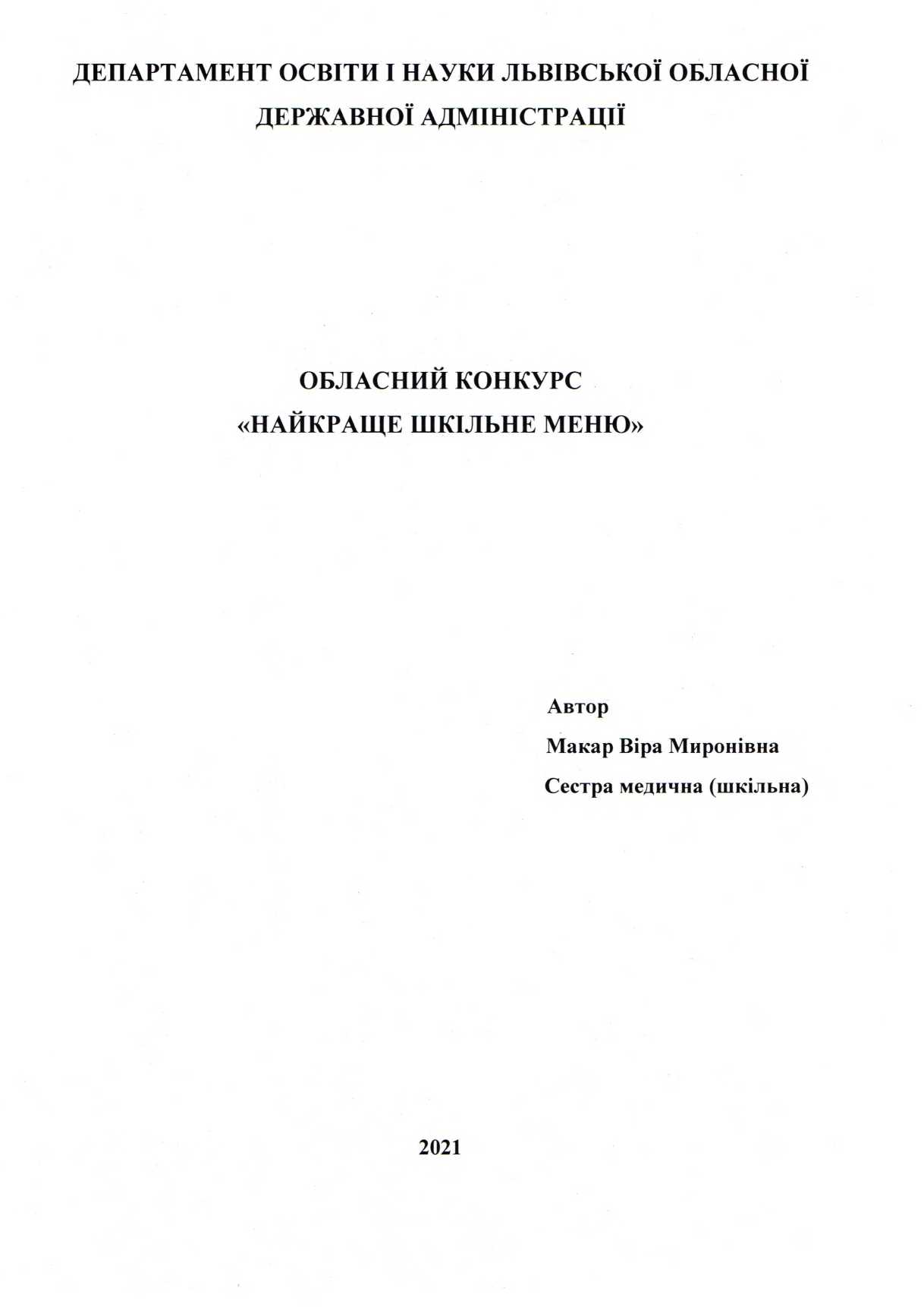 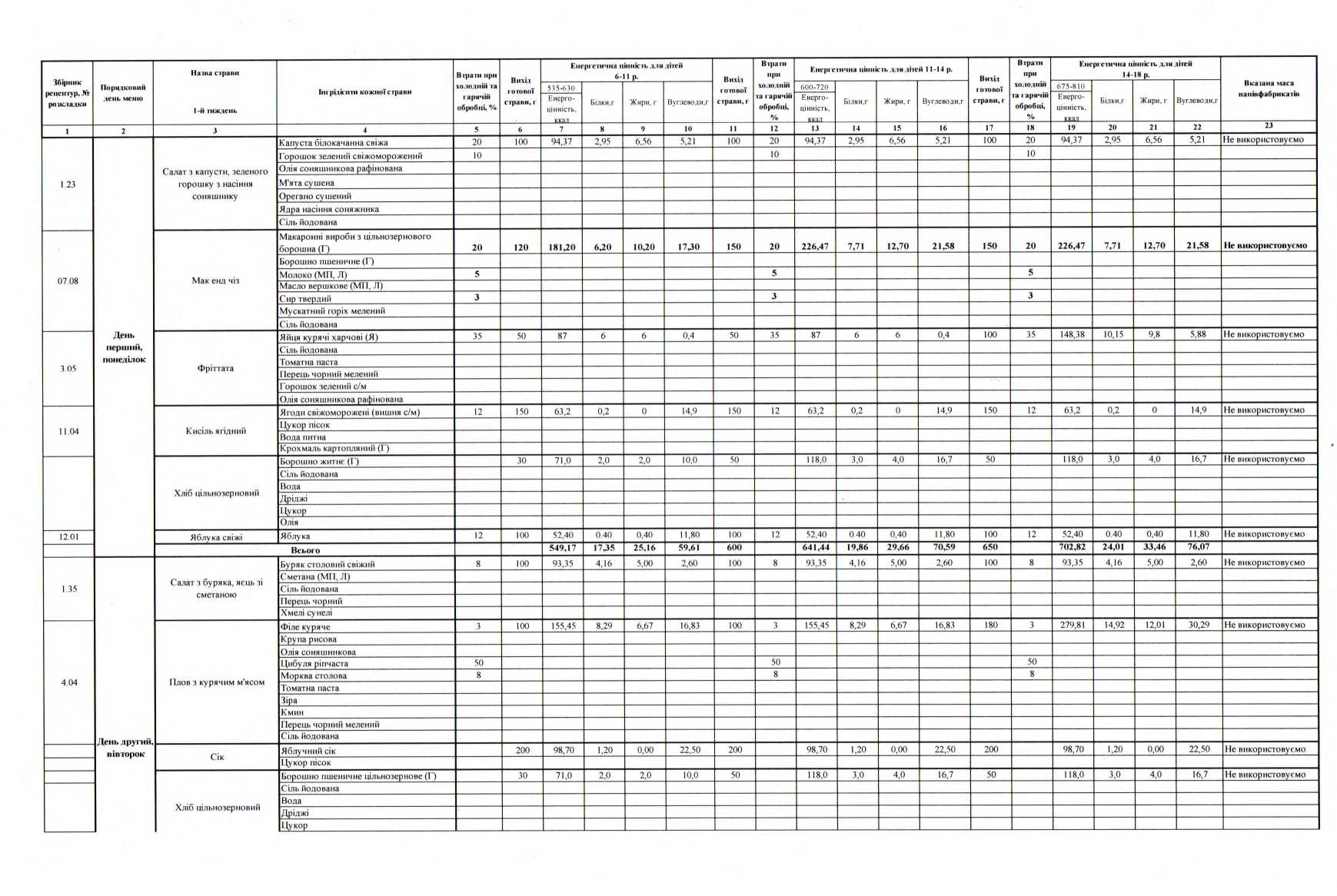 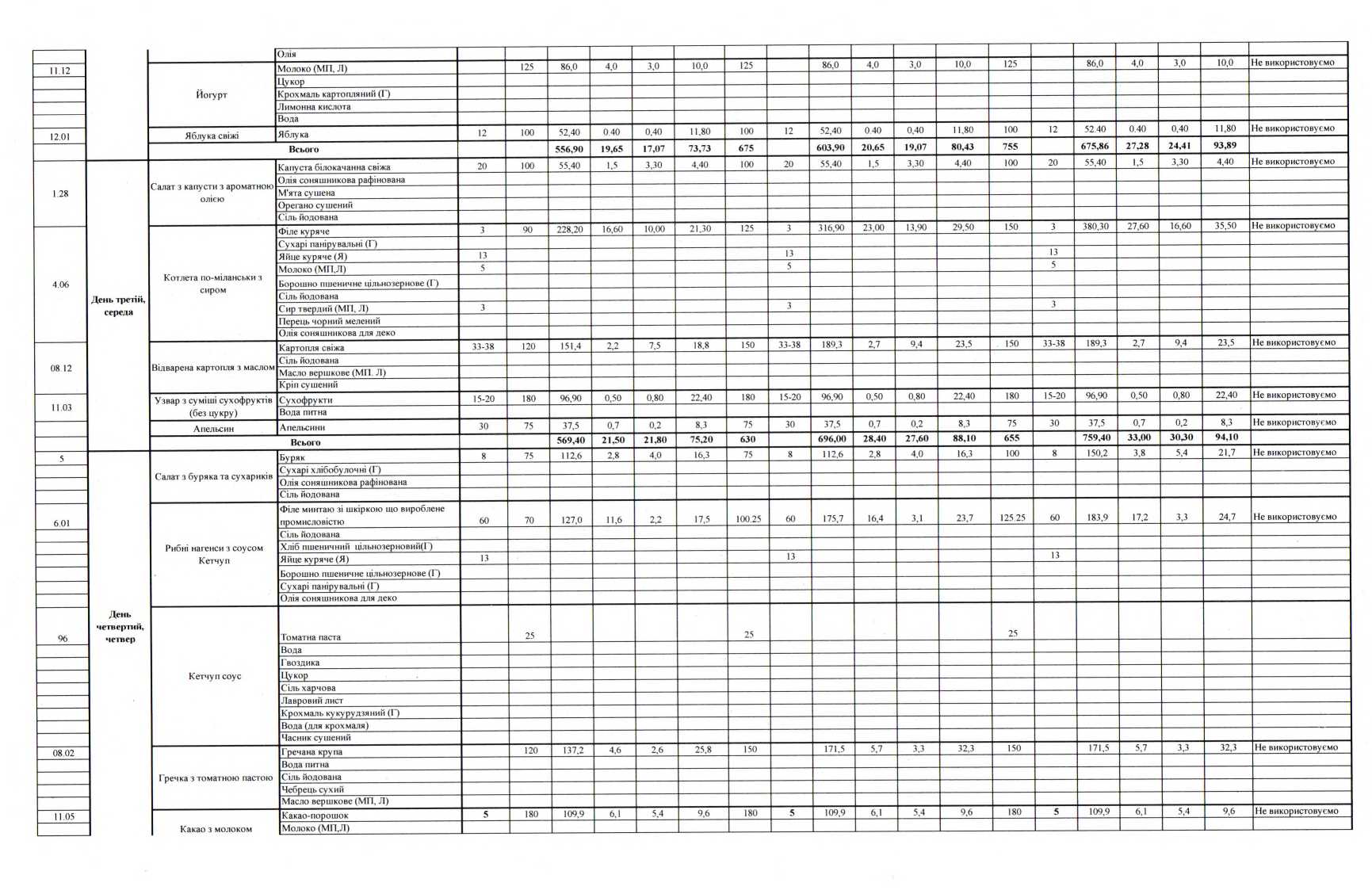 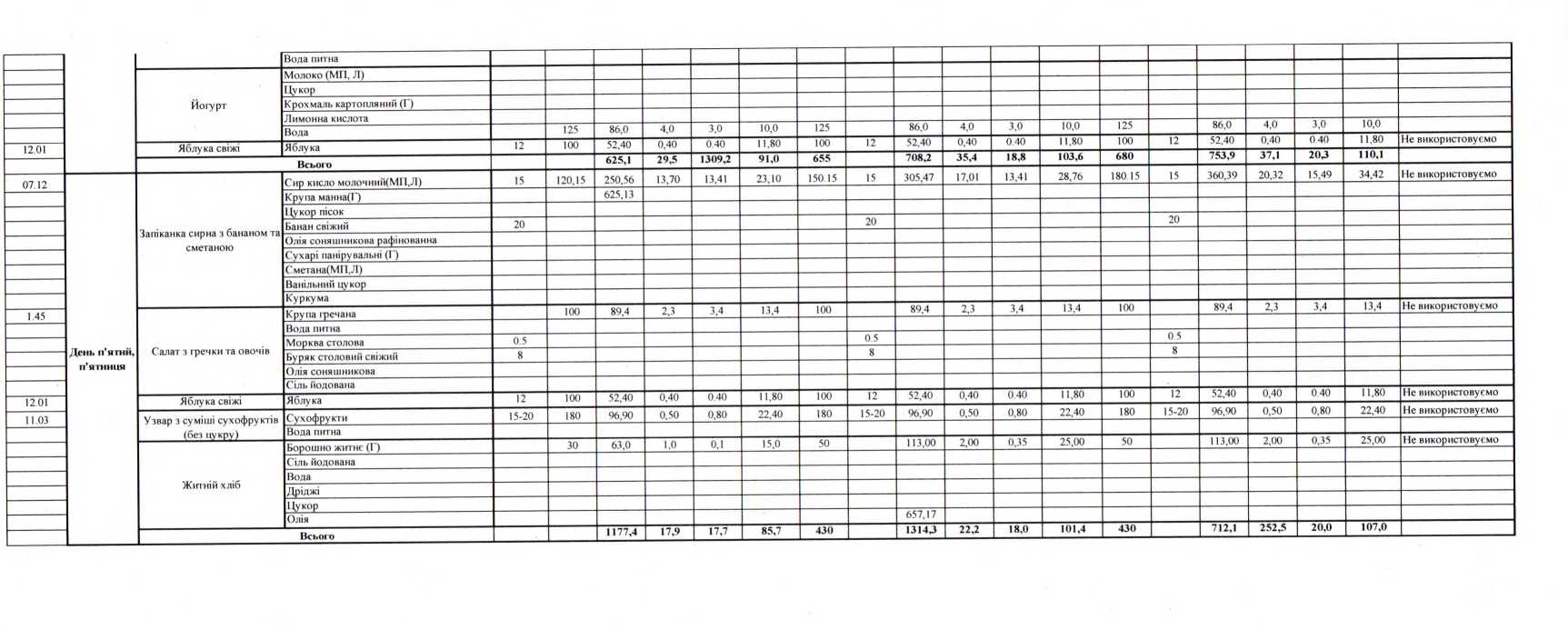 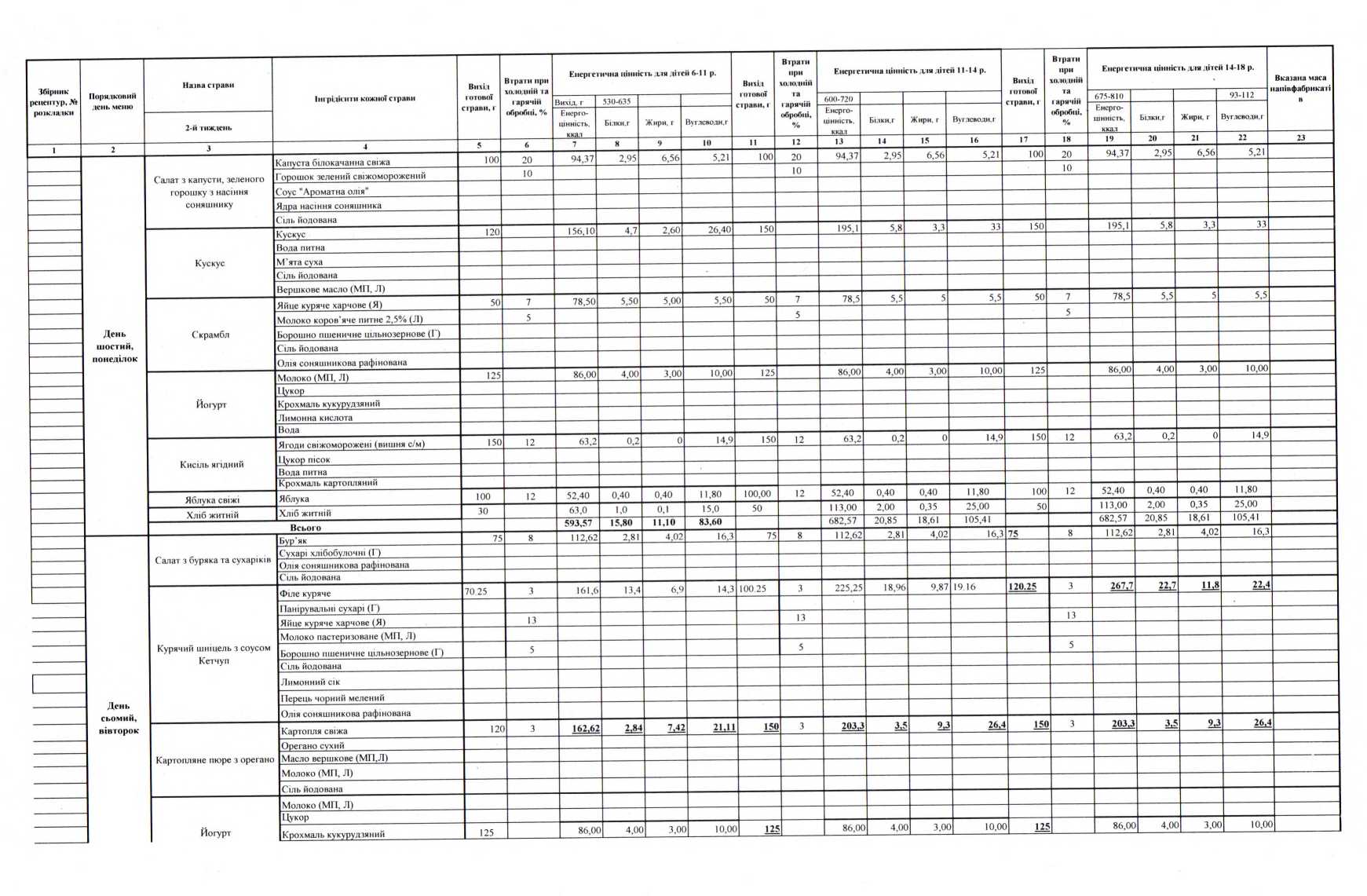 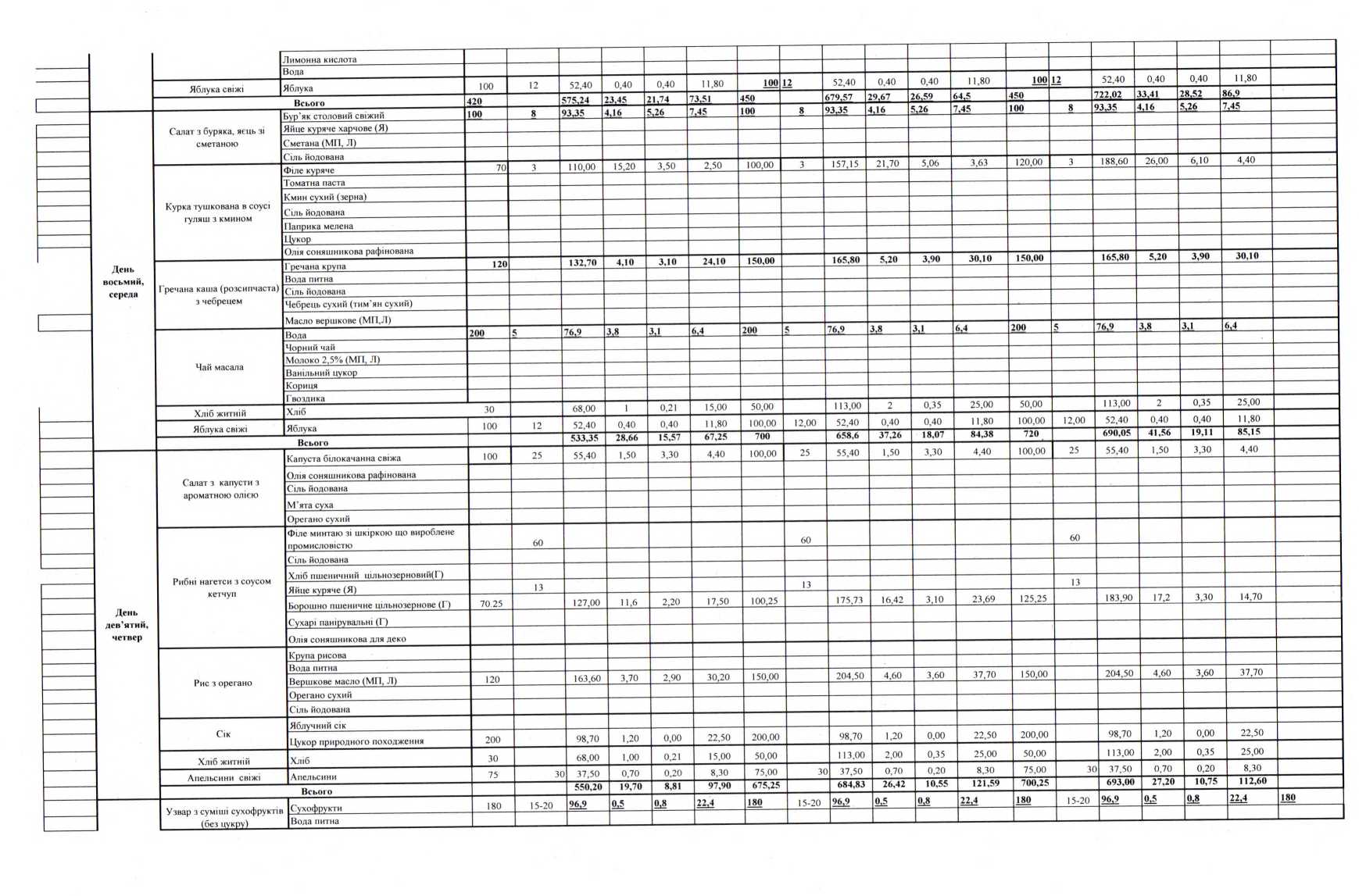 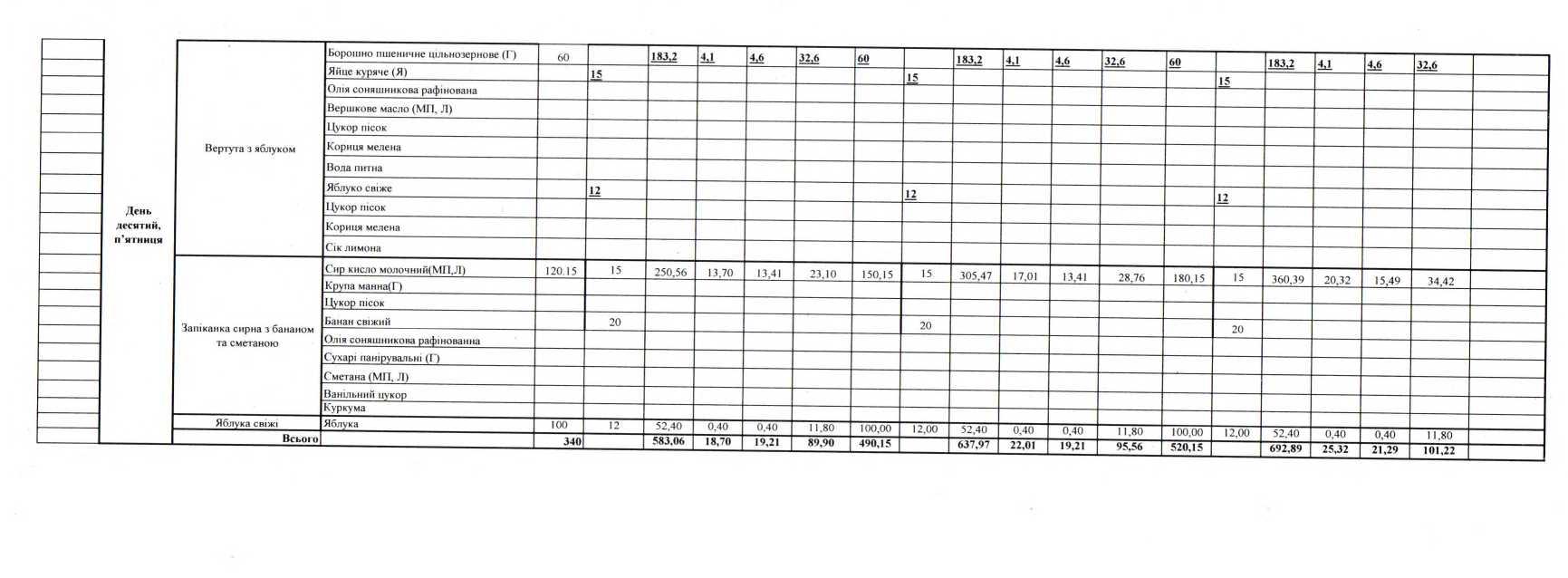 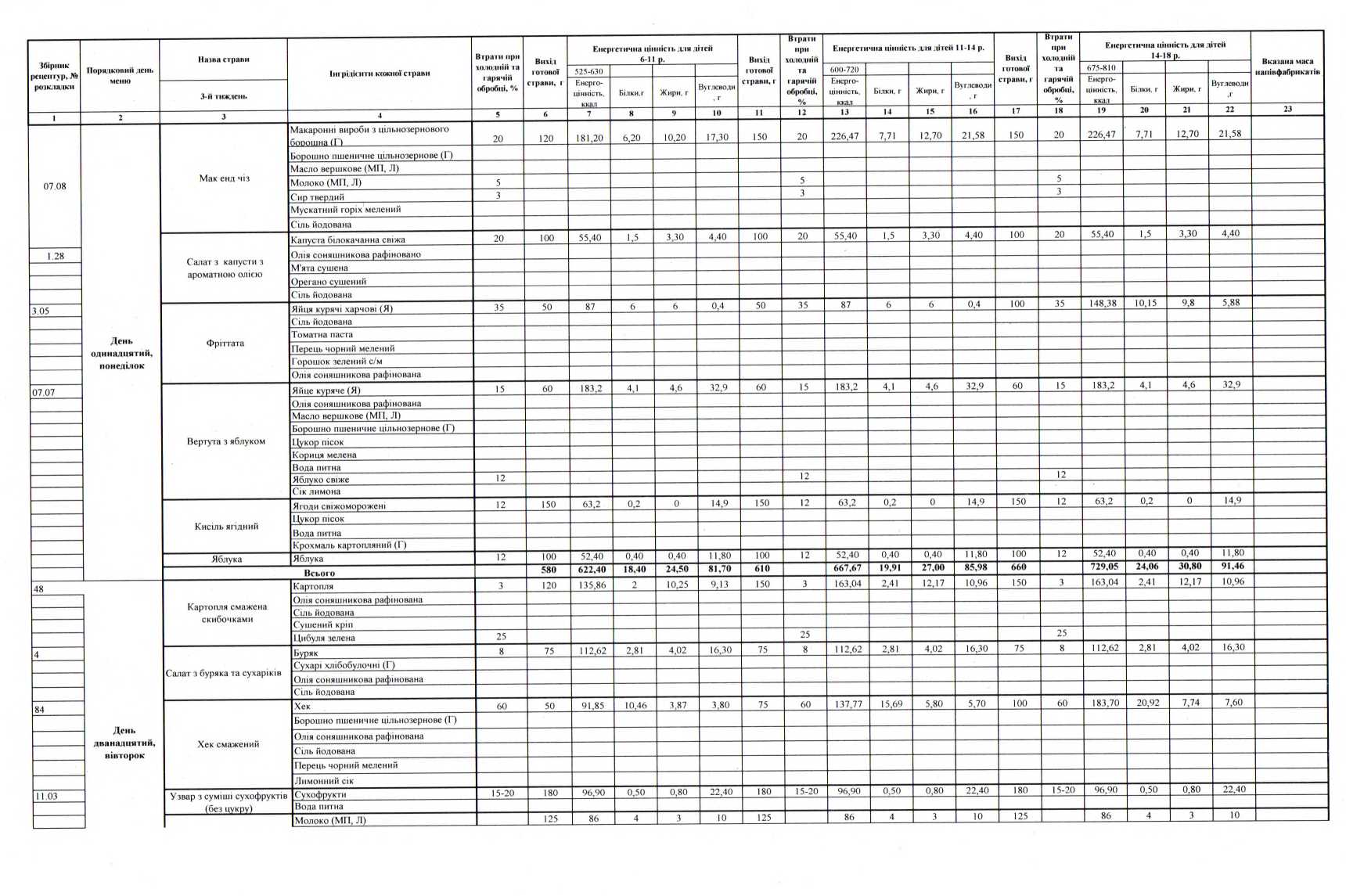 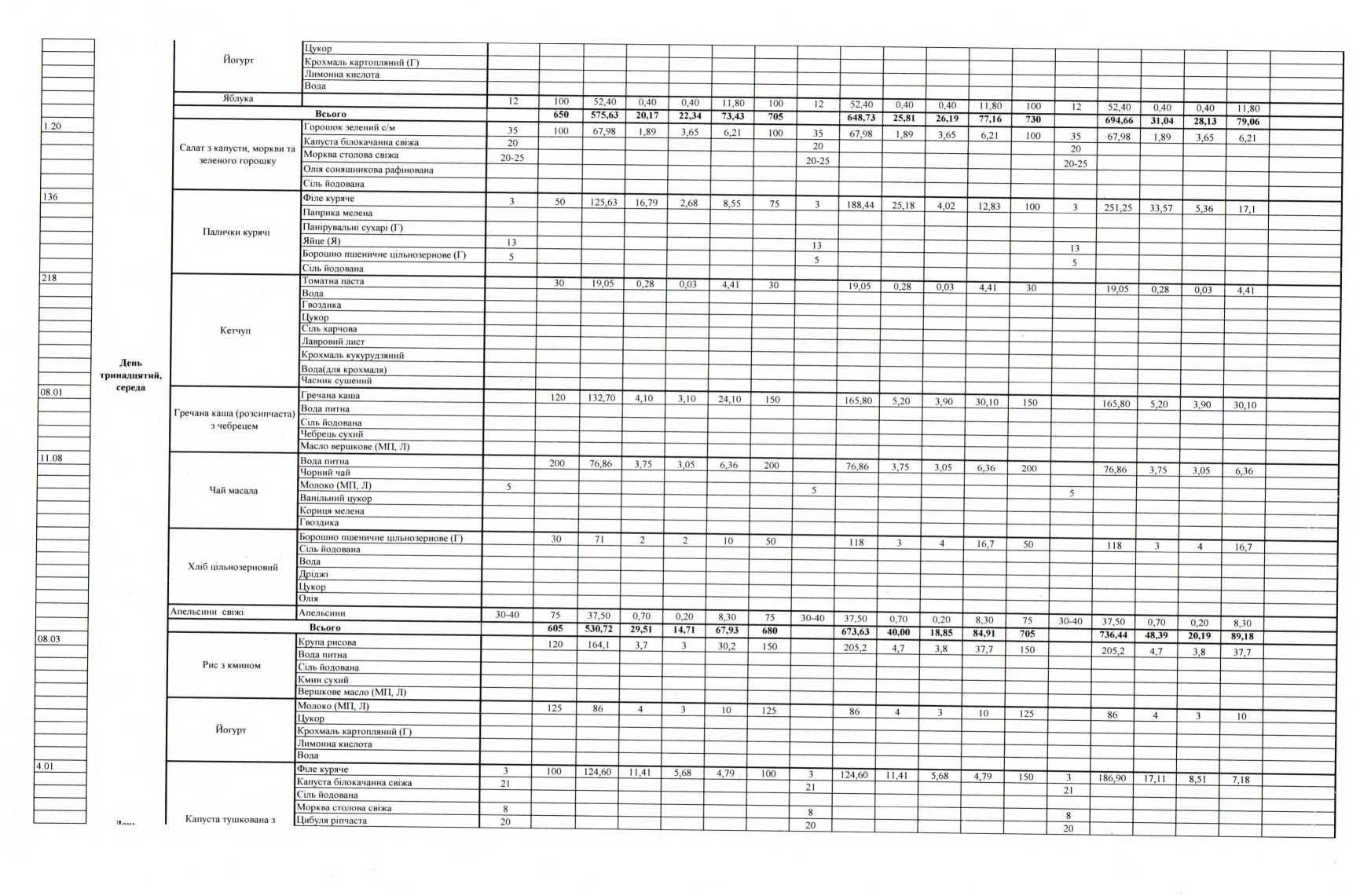 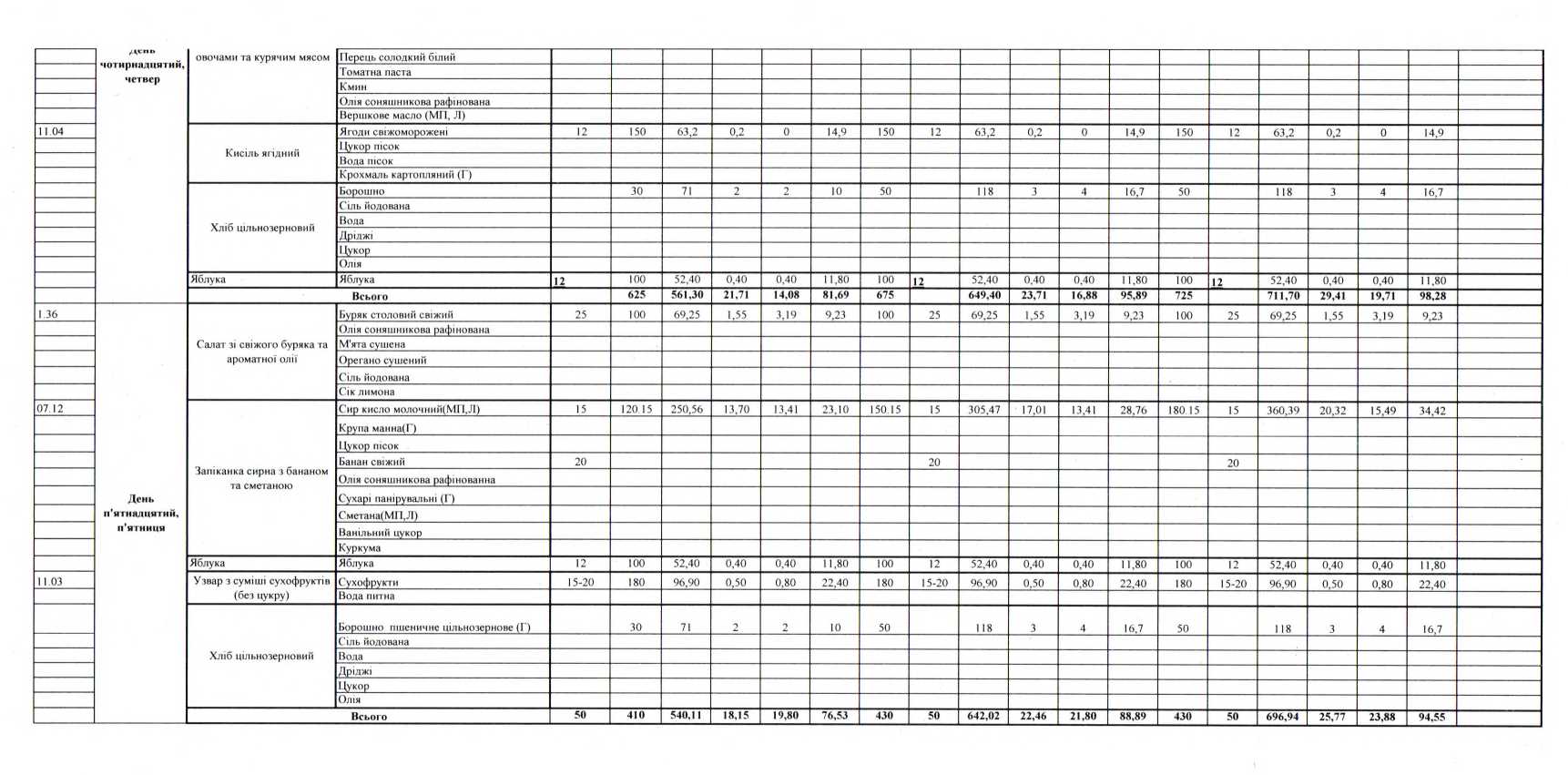 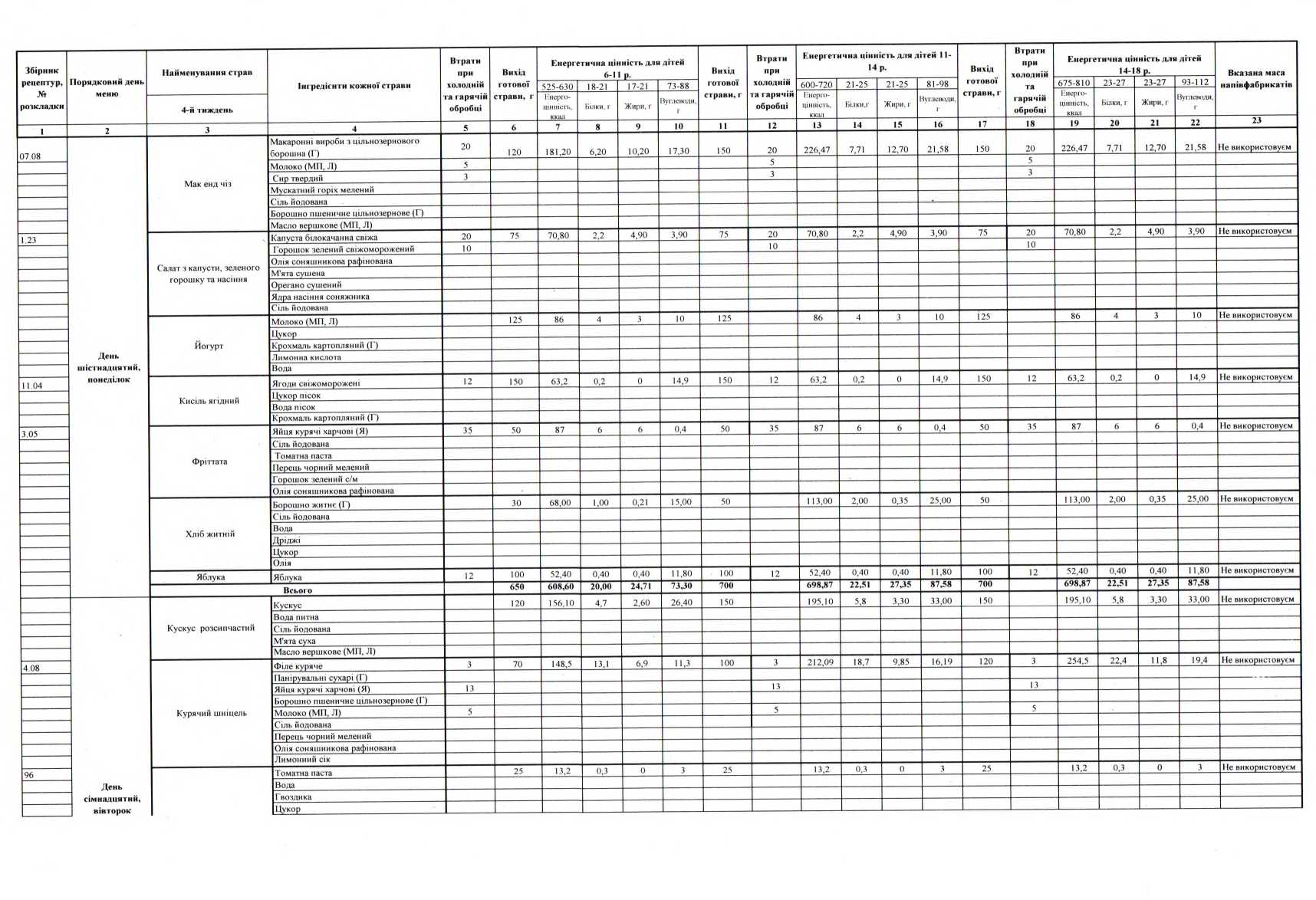 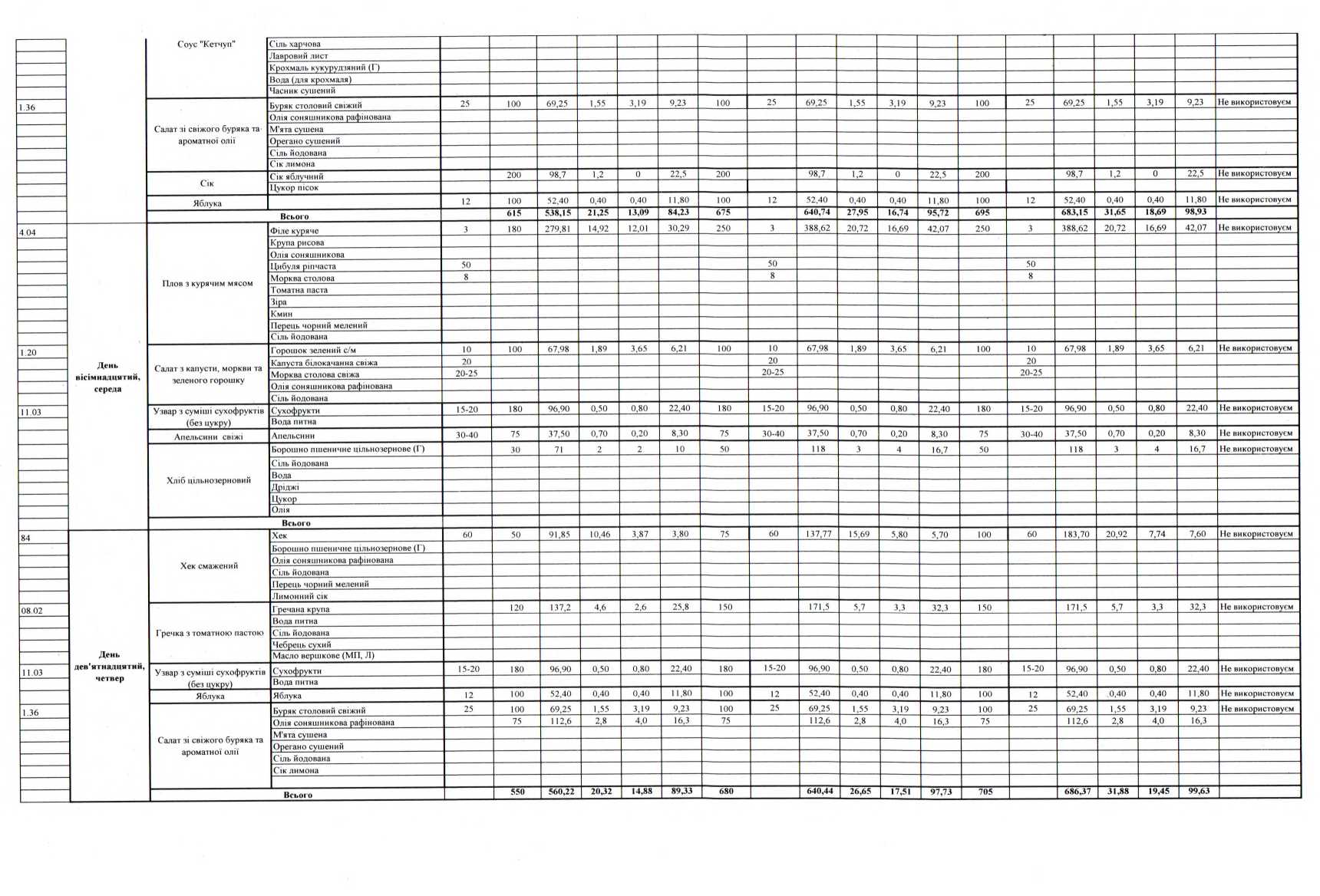 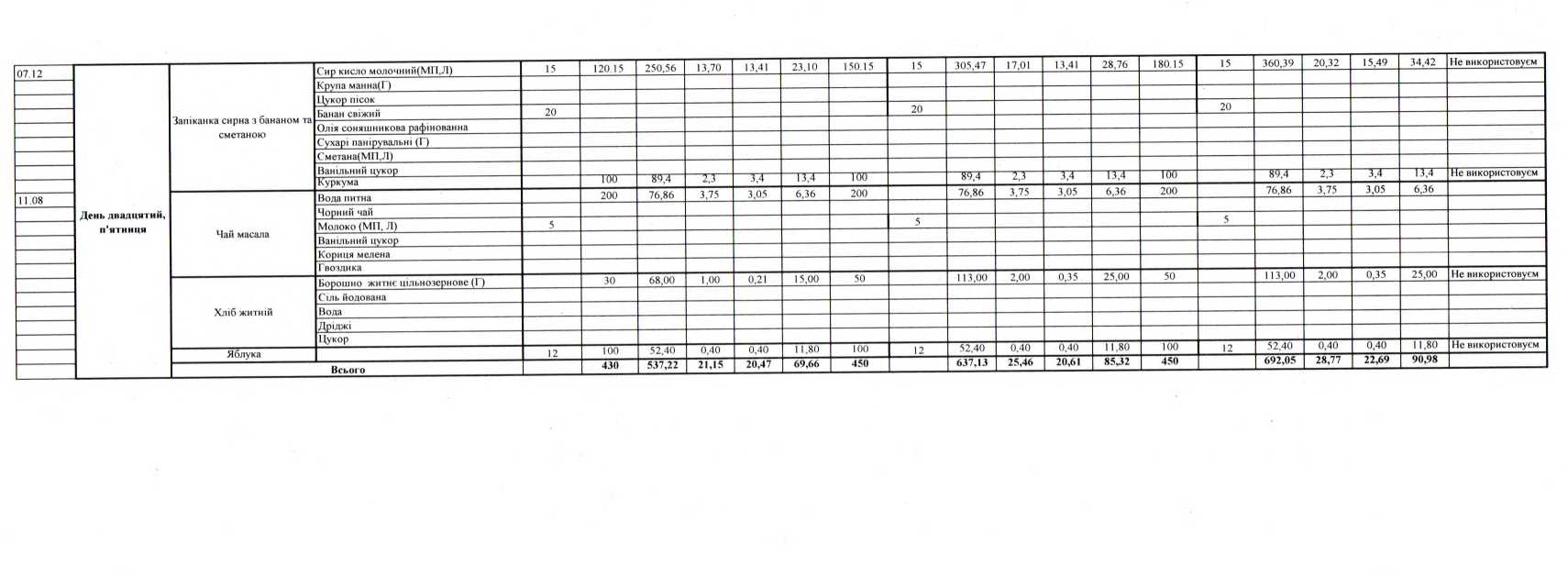 